Preghiera del GiubileoPadre che sei nei cieli,la fede che ci hai donato neltuo figlio Gesù Cristo, nostro fratello,e la fiamma di caritàeffusa nei nostri cuori dallo Spirito Santo,ridestino in noi, la beata speranzaper l’avvento del tuo Regno.La tua grazia ci trasformiin coltivatori operosi dei semi evangeliciche lievitino l’umanità e il cosmo,nell’attesa fiduciosadei cieli nuovi e della terra nuova,quando vinte le potenze del Male,si manifesterà per sempre la tua gloria.La grazia del Giubileoravvivi in noi Pellegrini di Speranza,l’anelito verso i beni celestie riversi sul mondo interola gioia e la pacedel nostro Redentore.A te Dio benedetto in eternosia lode e gloria nei secoli.Amen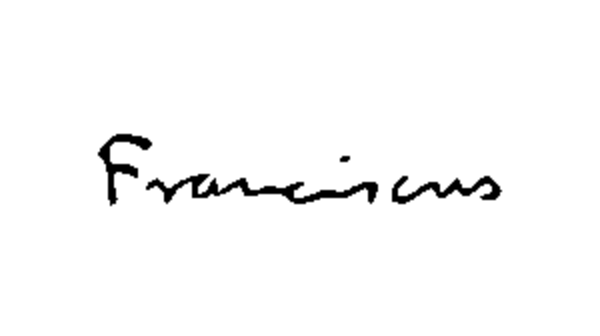 